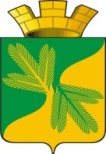 Ханты - Мансийский автономный округ – ЮграСоветский районАДМИНИСТРАЦИЯ ГОРОДСКОГО ПОСЕЛЕНИЯ ТАЁЖНЫЙП О С Т А Н О В Л Е Н И Е 22 января 2020 года										         № 18Об утверждении Руководства по соблюдению обязательных требований при осуществлении муниципального контроля за сохранностью автомобильных дорог общего пользования местного значения городского поселения ТаёжныйВ соответствии с пунктом 2 части 2 статьи 8.2 Федерального закона от 26.12.2008 № 294-ФЗ «О защите прав юридических лиц и индивидуальных предпринимателей при осуществлении государственного контроля (надзора) и муниципального контроля»:1. Утвердить Руководство по соблюдению обязательных требований при осуществлении муниципального контроля за сохранностью автомобильных дорог общего пользования местного значения городского поселения Таёжный (приложение).2. Опубликовать настоящее постановление в газете «Вестник Таёжного» и разместить на официальном сайте городского поселения Таёжный.3. Настоящее постановление вступает в силу после его официального опубликования.Глава городского поселения Таёжный						       А.Р. АшировПриложениек постановлению администрациигородского поселения Таёжныйот 22.01.2020 № 18 РУКОВОДСТВОпо соблюдению обязательных требований при осуществлении муниципального контроля за сохранностью автомобильных дорог общего пользования местного значения городского поселения ТаёжныйI. Общие положения1.1. Предметом муниципального контроля за сохранностью автомобильных дорог местного значения городского поселения Таёжный является организация и проведение проверок соблюдения юридическими лицами, индивидуальными предпринимателями обязательных требований, установленных в отношении сохранности автомобильных дорог общего пользования местного значения городского поселения Таёжный федеральными законами, нормативными правовыми актами Ханты-Мансийского автономного округа - Югры, муниципальными правовыми актами (далее - обязательные требования).1.2. Органом местного самоуправления, исполняющим муниципальную функцию, является администрация городского поселения Таёжный (далее - орган муниципального контроля).1.3. Муниципальный контроль за сохранностью автомобильных дорог местного значения городского поселения Таёжный осуществляется во взаимодействии с федеральными и региональными органами исполнительной власти (в том числе органами федерального и регионального государственного надзора), органами прокуратуры, органами местного самоуправления, юридическими лицами, индивидуальными предпринимателями и гражданами.1.4. Муниципальный контроль за сохранностью автомобильных дорог местного значения городского поселения Таёжный осуществляется органом муниципального контроля в форме плановых, внеплановых проверок соблюдения юридическими лицами, индивидуальными предпринимателями обязательных требований, а также путем проведения мероприятий без взаимодействия с юридическими лицами и индивидуальными предпринимателями.1.5. Должностные лица органа муниципального контроля при осуществлении муниципального контроля за сохранностью автомобильных дорог местного значения городского поселения Таёжный имеют права и несут обязанности, установленные действующим федеральным законодательством и законодательством Ханты-Мансийского автономного округа - Югры.II. Обязательные требования при осуществлении муниципального контроля за сохранностью автомобильных дорог местного значения городского поселения Таёжный2.1. Плановые проверки соблюдения юридическими лицами, индивидуальными предпринимателями обязательных требований проводятся в форме документарной и (или) выездной проверки в порядке, установленном статьями 11, 12 Федерального закона от 26.12.2008 № 294-ФЗ «О защите прав юридических лиц и индивидуальных предпринимателей при осуществлении государственного контроля (надзора) и муниципального контроля» (далее - Федеральный закон № 294-ФЗ).Плановые проверки проводятся с участием представителей проверяемой стороны. О проведении проверки юридические лица, индивидуальные предприниматели уведомляются в порядке и сроки, установленные Федеральным законом № 294-ФЗ.В случае выявления нарушений обязательных требований при проведении плановой проверки:1) выдается предписание об устранении выявленных нарушений с указанием сроков их устранения;2) принимаются меры по контролю за устранением выявленных нарушений, а также меры по привлечению лиц, допустивших выявленные нарушения, к ответственности.2.2. Внеплановые проверки соблюдения юридическими лицами, индивидуальными предпринимателями обязательных требований (далее - плановые проверки) проводятся при наличии оснований и в порядке, установленном частью 2 статьи 10 Федерального закона № 294-ФЗ.Внеплановая выездная проверка юридических лиц и индивидуальных предпринимателей может быть проведена по основаниям, указанным в подпунктах «а», «б» пункта 2, пункте 2.1 части 2 статьи 10 Федерального закона № 294-ФЗ, после согласования с органом прокуратуры.Внеплановые проверки проводятся в форме документарной и (или) выездной проверки в порядке, установленном статьями 11, 12 Федерального закона № 294-ФЗ.Внеплановые проверки проводятся с участием представителей проверяемой стороны. О проведении проверки юридические лица, индивидуальные предприниматели уведомляются в порядке и сроки, установленные Федеральным законом № 294-ФЗ.В случае выявления нарушений обязательных требований при проведении внеплановой проверки:1) выдается предписание об устранении выявленных нарушений с указанием сроков их устранения;2) принимаются меры по контролю за устранением выявленных нарушений, а также меры по привлечению лиц, допустивших выявленные нарушения, к ответственности.2.3. Мероприятия без взаимодействия с юридическими лицами и индивидуальными предпринимателями проводятся органом муниципального контроля в пределах своей компетенции на основании заданий на проведение таких мероприятий. К мероприятиям, при проведении которых не требуется взаимодействие органа муниципального контроля с юридическими лицами и индивидуальными предпринимателями, относятся плановые (рейдовые) осмотры (обследования) автомобильных дорог муниципального образования.В случае выявления нарушений обязательных требований при проведении мероприятий без взаимодействия с юридическими лицами и индивидуальными предпринимателями должностные лица органа муниципального контроля принимают в пределах своей компетенции меры по пресечению таких нарушений, а также направляют в письменной форме заместителю главы района по местной промышленности, транспорту и связи мотивированное представление с информацией о выявленных нарушениях для принятия при необходимости решения о назначении внеплановой проверки юридического лица, индивидуального предпринимателя по основаниям, указанным в пункте 2 части 2 статьи 10 Федерального закона № 294-ФЗ.В случае получения в ходе проведения мероприятий без взаимодействия с юридическими лицами, индивидуальными предпринимателями сведений о готовящихся нарушениях или признаках нарушения обязательных требований орган муниципального контроля направляет юридическому лицу, индивидуальному предпринимателю предостережение о недопустимости нарушения обязательных требований.2.4. Перечень обязательных требований.2.4.1. Юридические лица, их руководители, иные должностные лица или уполномоченные представители юридических лиц, индивидуальные предприниматели, их уполномоченные представители, допустившие нарушение Федерального закона № 294-ФЗ, необоснованно препятствующие проведению проверок, уклоняющиеся от проведения проверок и (или) не исполняющие в установленный срок предписаний органов государственного контроля (надзора), органов муниципального контроля об устранении выявленных нарушений обязательных требований или требований, установленных муниципальными правовыми актами, несут ответственность в соответствии с законодательством Российской Федерации. Несоблюдение вышеуказанных требований образует составы административного правонарушения, предусмотренные главой 19 Кодекса Российской Федерации об административных правонарушениях, а именно:1) статья 19.4. Неповиновение законному распоряжению должностного лица органа, осуществляющего государственный надзор (контроль), муниципальный контроль;2) статья 19.4.1. Воспрепятствование законной деятельности должностного лица органа государственного контроля (надзора), органа муниципального контроля;3) статья 19.5. Невыполнение в срок законного предписания (постановления, представления, решения) органа (должностного лица), осуществляющего государственный надзор (контроль), муниципальный контроль;4) статья 19.7. Непредставление сведений (информации).